Name: _____________ Class: ____ Number: ____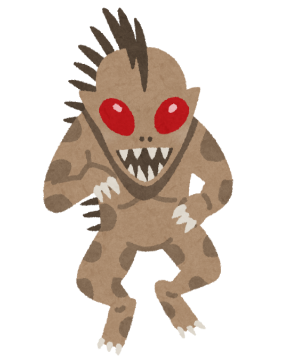 ROUND ONEThat ________ is too _______ to _________.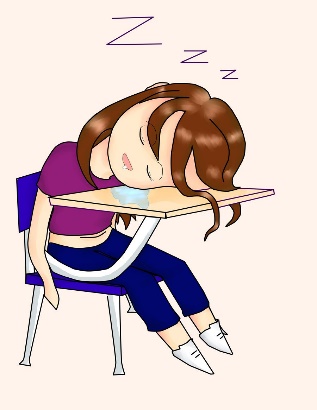 These ________ are too _______ to _________.She is too _______ to __________.She is too _______ to ________ eating.ROUND TWOThese _______ are too _________ to _________.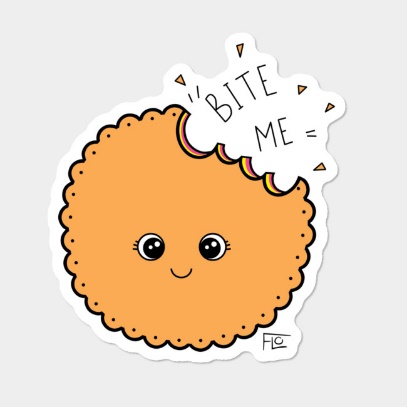 This ________ is too ________ to stop _________.This _________ is too ________ to __________.This ________ is too _______ to _________.ROUND THREE____________________________________________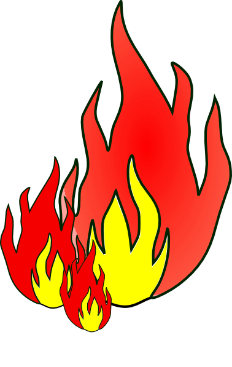 ____________________________________________________________________________________________________________________________________LAST___________________________________________happystronghungrysleepyoldstopeatmakestudyfightfunbigcuteexpensivedifficultplaybuyeatplayingusescaryhotheavyyoungsickgocarrywatchuseplay